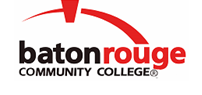 Baton Rouge Community CollegeAcademic Affairs Master SyllabusDate Approved:	4 September 2020Term and Year of Implementation:	Fall 2020Course Title:	Contemporary Social ProblemsBRCC Course Rubric:	SOCL 2113Previous Course Rubric:	SOCL 205Lecture Hours per week-Lab Hours per week-Credit Hours:	3-0-3Per semester:  Lecture Hours-Lab Hours-Instructional Contact Hours:	45-0-45Louisiana Common Course Number:	CSOC 2113CIP Code:	45.1101Course Description:	Focuses on both the individual and societal levels (thus, on both social action and social structure) and on the reciprocal relationship between them.Prerequisites:		NoneCo-requisites:		NoneSuggested Enrollment Cap:	40Learning Outcomes.  Upon successful completion of this course, the students will be able to:1.	Define what a social problem is and describe the stages of a social problem.2.	Compare the major theoretical perspectives and describe the  major research methods used in studying social phenomena.3.	Explain how sexism, racism, crime, and poverty adversely affect the quality of life of individuals in society.4.	Identify major contemporary social problems that adversely affect the nation and state.5.	Describe examples of social intervention used to address crime, drug abuse, poverty, racism, and sexism in society.General Education Learning Outcome(s):  This course supports the development of competency in the following area(s).  Students will:Assess the impact social institutions have on individuals and cultures. (General Education Competency:  Diverse Perspectives)Assessment Measures.  Assessment of all learning outcomes will be measured using the following methods:1.	Each instructor will design written exams comprised of multiple-choice and true/false questions to assess all learning outcomes.2.	An oral presentation evaluated on content, organization, and ability to apply sociological concepts graded by an instructor designed checklist3.	Multiple class exercises and quizzes generated from the textbook study guide, a common portion of which will be generated by standardized test bank questions to all students4.	An instructor designed final exam will be administered at the end of the semester.Information to be included on the Instructor’s Course Syllabi:Disability Statement:  Baton Rouge Community College seeks to meet the needs of its students in many ways.  See the Office of Disability Services to receive suggestions for disability statements that should be included in each syllabus.Grading: The College grading policy should be included in the course syllabus.  Any special practices should also go here.  This should include the instructor’s and/or the department’s policy for make-up work.  For example in a speech course, “Speeches not given on due date will receive no grade higher than a sixty” or “Make-up work will not be accepted after the last day of class”.Attendance Policy:  Include the overall attendance policy of the college.  Instructors may want to add additional information in individual syllabi to meet the needs of their courses.General Policies: Instructors’ policy on the use of things such as beepers and cell phones and/or hand held programmable calculators should be covered in this section.Cheating and Plagiarism:  This must be included in all syllabi and should include the penalties for incidents in a given class.  Students should have a clear idea of what constitutes cheating in a given course.Safety Concerns:  In some courses, this may be a major issue.  For example, “No student will be allowed in the lab without safety glasses”.  General statements such as, “Items that may be harmful to one’s self or others should not be brought to class”.Library/ Learning Resources:  Since the development of the total person is part of our mission, assignments in the library and/or the Learning Resources Center should be included to assist students in enhancing skills and in using resources.  Students should be encouraged to use the library for reading enjoyment as part of lifelong learning.Expanded Course Outline:I.	Sociology’s Basic ApproachA.	The Sociological PerspectiveB.	The Definition of a Social ProblemC.	The Role of Theory in Analyzing Social ProblemsD.	Sociological ResearchE.	Responding to Social ProblemsII.	Problems of Social InequalityA.	Economic Inequality B.	Racial and Ethnic InequalityC.	Gender InequalityD.	Age InequalityIII.	Problems of DevianceA.	CrimeB.	ViolenceC.	SexualityD.	Alcohol and Drug AbuseE.	Physical and Mental HealthIV.	Problems of Social InstitutionsA.	WorkplaceB.	Family LifeC.	EducationD.	Urban LifeV.	Global ProblemsA.	EnvironmentB.	War and Terrorism